 	+	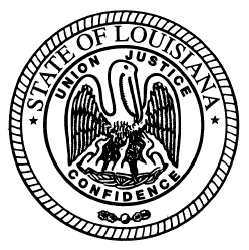    State of Louisiana State Licensing Board for Contractors Commercial board MeetingAgenda – January 15, 2015ROLL CALL – Ms. Tarah Barbier PLEDGE OF ALLEGIANCE – Mr. Kenneth Jones, MemberINVOCATION & INTRODUCTION – Judge Darrell White, Retired, Hearing OfficerConsideration of the December 18, 2014 Commercial Board Meeting Minutes.Welcome / Introductions – Mr. Michael McDuff, Executive DirectorNEW BUSINESSQUALIFYING PARTY HEARING(S):Saber Construction, Inc., Houston, Texas – Consideration of suspending, revoking, or removing a classification(s) from Louisiana contractors’ license number 37339 as the company has been without a qualifying party for Business & Law and Building Construction despite sixty (60) days elapsing.  La. R.S. 37:2156.1, Sec. 103 Rules and Regulations of the Board.judgment(s):Bailey Construction and Development, LLC, Baton Rouge, Louisiana - Consideration of alleged violations by Bailey Construction and Development, LLC (CL 41271), for an unpaid judgment in favor of Thibodeaux Electric Service of Lawtell, Inc.  This judgment was rendered by the 19th Judicial District Court, East Baton Rouge Parish, State of Louisiana, No. 615074, on the December 11, 2012.  In this judgment, Bailey Construction and Development, LLC was ordered to pay $15,664.22, plus interest, attorney fees, and all cost of proceedings.  La. R.S. 37:2150-2192, 2158(A)(8) and (A)(9), 2156.1 (D)(1), and Sec. 115 of the Board’s Rules and Regulations.Compliance Hearing(S): HOV Services, Inc., Southlake, Texas – Consideration of an alleged violation for bidding and/or contracting to perform work in a name other than the name which appears on the official records of the State Licensing Board for Contractors for the current license for work on the Construction Management of School Repairs – Post Katrina project in various locations in Plaquemines Parish. La. R.S. 37:2158(A)(3) and Rules and Regulations of the Board Sec. 109(A).Custom Homes By Jim Fussell, Inc., Baton Rouge, Louisiana – Consideration of an alleged violation for problems relating to the ability of the contractor, its qualifying party, or any of its principal owners or shareholders to engage in the business of contracting as demonstrated by their prior contracting business experience at 19332 Eagle Ridge Court in Baton Rouge, Louisiana. R.S. 37:2158 (A)(9).a)	Verwater U.S.A. Projects LLC, Kemah, Texas – Consideration of an alleged violation for acting as a contractor to perform work without possessing a Louisiana State contractor’s license on the Petroplex Tank Farm project in an amount in excess of $50,000.00 in Vacherie, Louisiana. La. R.S. 2160(A)(1)QPS Engineering, LLC, Tulsa, Oklahoma – Consideration of an alleged violation for acting as a contractor to perform work without possessing a Louisiana State contractor’s license on the Petroplex Tank Farm project in an amount in excess of $50,000.00 in Vacherie, Louisiana. La. R.S. 2160(A)(1).Hickerson Enterprises, LLC, Vacherie, Louisiana – Consideration of an alleged violation for bidding or performing work not included in the classification under which its license was issued on the Petroplex Tank Farm project in an amount in excess of $50,000.00 in Vacherie, Louisiana. La. R.S. 37:2159(B).Byron E. Talbot Contractor, Inc., Shriever, Louisiana – Consideration of an alleged violation for entering into a contract with an unlicensed contractor to perform work on the Petroplex Tank Farm project ($124,790.00) in Vacherie, Louisiana. La. R.S. 37:2158(A)(4).A3M Vacuum Services, LLC, Reserve, Louisiana – Consideration of an alleged violation for entering into a contract with an unlicensed contractor to perform work on the Petroplex Tank Farm project ($50,252.22) in Vacherie, Louisiana. La. R.S. 37:2158(A)(4).Terex MHPS Corp F/K/A Demag Cranes and components Corporation, Solon, Ohio – Consideration of an alleged violation for acting as a contractor to perform work without possessing a Louisiana State contractor’s license on the Proserve Incorporated Office and Shop project ($96,000.00) in Gray, Louisiana. La. R.S. 2160(A)(1).Reliable Power Systems of Louisiana, LLC, New Iberia, Louisiana – Consideration of an alleged violation for submitting a bid to perform an electrical scope of work where the labor and materials combined to complete the work was in the amount of $21,513.00 without possessing a Louisiana State contractor’s license on the St. Mary Parish Water Works project in Jeanerette, Louisiana. La. R.S. 2163(A)(4).Creative Nightclubs, LLC, Cocoa, Florida – Consideration of an alleged violation for acting as a contractor to perform work without possessing a Louisiana State contractor’s license on the Fame Nightclub project ($84,500.00) in Lafayette, Louisiana. La. R.S. 2160(A)(1).Lazy D’s Properties, LLC, DeRidder, Louisiana – Consideration of an alleged violation for acting as a contractor to perform work without possessing a Louisiana State contractor’s license on the Duplechain Lease Facilities project ($791,600.00) in DeRidder, Louisiana. La. R.S. 2160(A)(1).a)	Brent Ray Dauzat D/B/A Triplex Construction, LLC, Effie, Louisiana – Consideration of an alleged violation for permitting its contractors’ license to be used by another when the other contractor does not hold a license for the classification of work for which the contract was entered and performing work where the labor and materials combined to complete the work was in the amount of $64,216.75 in a name other than the name which appears on the official records of the Louisiana State Licensing Board on the Simpson Metal Buildings Shop project in Marksville, Louisiana. La. R.S. 37:2158(A)(3),(A)(5) and Rules and Regulations of the Board Sec. 109(A).Simpson’s Metal Buildings & Roofs, LLC, Marksville, Louisiana – Consideration of an alleged violation for acting as a contractor to perform a scope of work where the labor and materials combined to complete the work was in the amount of $64,216.75 without possessing a Louisiana State contractor’s license on the Simpson Metal Buildings Shop project in Marksville, Louisiana. La. R.S. 2160(A)(1).9. 	a)	Christopher George Haines, Denham Springs, Louisiana – Consideration of an alleged violation for bidding and/or contracting to perform work in a name other than the name which appears on the official records of the State Licensing Board for Contractors for the current license for work on the Impact Charter Elementary project in Baker, Louisiana. La. R.S. 37:2158(A)(3) and Rules and Regulations of the Board Sec. 109(A).Bouma Construction, Inc., Grand Rapids, Michigan – Consideration of an alleged violation for entering into multiple contracts with multiple unlicensed contractors to perform work on the Impact Charter Elementary project ($5,249,500.00) in Baker, Louisiana. La. R.S. 37:2158(A)(4).UFP Mid-Atlantic, LLC, Raleigh, North Carolina – Consideration of an alleged violation for acting as a contractor to perform work without possessing a Louisiana State contractor’s license on the Impact Charter Elementary project ($668,595.00) in Baker, Louisiana. La. R.S. 2160(A)(1).High Tide Commercial Industrial, LLC, Palm City, Florida – Consideration of an alleged violation for acting as a contractor to perform a plumbing scope of work where the labor and materials combined to complete the work was in the amount of $283,902.00 without possessing a Louisiana State contractor’s license on the Impact Charter Elementary project in Baker, Louisiana. La. R.S. 2160(A)(1).Leblanc Plumbing, Inc., Springfield, Louisiana – Consideration of an alleged violation for contracting as a joint venture, whereby all parties are required to be licensed at the time the bid is submitted and entered into a contract with an unlicensed contractor for a plumbing scope of work where the labor and materials combined to complete the work was in the amount of $283,902.00 on the Impact Charter elementary project in Baker, Louisiana. La. R.S. 37:2158(A)(4) and Rules and Regulations 1103(B).10.	MGW Construction, Humble, Texas – Consideration of an alleged violation for acting as a contractor to perform a masonry scope of work where the labor and materials combined to complete the work was in the amount of $350,000.00 without possessing a Louisiana State contractor’s license on the Copper Mill Elementary Addition project in Zachary, Louisiana. La. R.S. 2160(A)(1).11. a)	Allied Roofing and Tree Service, LLC., Monroe, Louisiana – Consideration of an alleged violation for entering into a contract with an unlicensed contractor to perform a roofing scope of work where the labor and materials combined to complete the work was in the amount of $191,565.06 on the Plantation Apartment project in Monroe, Louisiana. La. R.S. 37:2158(A)(4).b)	Ardizonne Enterprises, Inc., Indianapolis, Indiana – Consideration of an alleged violation for acting as a contractor to perform a roofing scope of work where the labor and materials combined to complete the work was in the amount of $197,332.35 without possessing a Louisiana State contractor’s license on the Plantation Apartment project in Monroe, Louisiana. La. R.S. 2160(A)(1).12.	a)	Levine & Poor, Inc., Memphis, Tennessee – Consideration of an alleged violation for entering into a contract with an unlicensed contractor to perform work in an amount in excess of $50,000.00 and entered into multiple contracts with multiple unlicensed contractors to perform roofing and metal erection scopes of work where the labor and materials combined to complete each scope was in an amount in excess of $50,000.00 on the New CVS project ($2,232,302.08) in Zachary, Louisiana. La. R.S. 37:2158(A)(4).b)	Steel Works, Inc., Montgomery, Alabama – Consideration of an alleged violation for acting as a contractor to perform a metal erection scope of work where the labor and materials combined to complete the work was in the amount of $74,854.13 without possessing a Louisiana State contractor’s license on the New CVS project in Zachary, Louisiana. La. R.S. 2160(A)(1).c)	The Roofing Company, Inc., Lanett, Alabama – Consideration of an alleged violation for acting as a contractor to perform a roofing scope of work where the labor and materials combined to complete the work was in the amount of $64,832.83 without possessing a Louisiana State contractor’s license on the New CVS project in Zachary, Louisiana. La. R.S. 2160(A)(1).d) 	CVS Pharmacy, Inc., Woonsocket, Rhode Island – Consideration of an alleged violation for acting as a contractor to perform work without possessing a Louisiana State contractor’s license on the New CVS project ($2,232,302.08) in Zachary, Louisiana. La. R.S. 2160(A)(1).Bass Security Services, Inc., Cleveland, Ohio – Consideration of an alleged violation for acting as a contractor to perform work without possessing a Louisiana State contractor’s license on the New CVS project ($24,556.89) in Zachary, Louisiana. La. R.S. 2160(A)(1).STATUTORY CITATIONS R.S. 37:21621:OLD BUSINESSCOMPLIANCE HEARING(S)/CONTINUANCES:Clarence J. Hawkins d/b/a Dependable Appliance, Shreveport, Louisiana – Consideration of an alleged violation for acting as a contractor to perform electrical work in the amount of $13,378.12 and mechanical work in the amount of $12,749.85 without possessing a Louisiana State contractor’s license on the Apartments A, B, C & D (4-plex) project in Shreveport, Louisiana. La. R.S. 2160(A)(1)REQUEST FOR REHEARING/RECONSIDERATION:A.S.A.P. Sheetmetal, Inc., Metairie, Louisiana – Consideration of an alleged violation for acting as a contractor to perform mechanical scopes of work where the labor and materials combined to complete each work was in an amount in excess of $10,000.00 without possessing a Louisiana State contractor’s license on the Dolce Trattoria project ($26,062.30) and on the Mr. Ed’s Oyster Bar and Fish House project ($18,293.24) in New Orleans, Louisiana. La. R.S. 2160(A)(1)December 18, 2014 Commercial Meeting MinutesMs. Hughes gave a summary of the allegations and read the settlement offer presented by A.S.A.P. SHEETMETAL, INC. Mr. Talbot made a motion to accept the settlement offer, which included a no contest plea. Mr. Graham seconded. The motion passed.I. 	COMMITTEE REPORTS:	1.	Report from the Staff – Resolution to Approve Legal Contracts for 2015-Ms. Dupuy	2.	Building Committee – Mr. Graham	3.	Classification and Testing Committee – Mr. Gallo	4.	Legislative/Rules and Regulations Committee – Mr. Fenet	5.	Finance Committee – Mr. Dupuy 	6.	Fines – Mr. Jones	7.	Public Relations – Mr. Weston8.	Residential Building Committee – Mr. BadeauxJ.	Consideration of residential applications, home improvement registrations and residential licensure exemptions as listed and attached to the agenda, and actions of the January 14, 2015 Residential Building Subcommittee. (Pages 6-10)K.	Consideration of commercial licensure exemptions as listed and attached to the agenda. (Pages 11-13)L.	Consideration of mold remediation application as listed and attached to the agenda. (Page 14)M.	Consideration of additional classifications as listed and attached to the agenda. (Pages 15-16)N.	Consideration of commercial applications as listed and attached to the agenda. (Pages 17-22)EXECUTIVE SESSION (IF Necessary)ADJOURNMENTResidential Building license Applications (Pending All Requirements Being Met)COMPANY NAMES"ADDRESS YOUR DRIVEWAY" LLC
501 Water Drive, Lafayette, LA 70507ACADIANA CONSTRUCTORS, INC.
P. O. Box 193, Greenwell Springs, LA 70739BATISTE GROUP, LLC THE
105 Salvador Drive, Lafayette, LA 70507BIG MIKE'S HANDYMAN SERVICE LLC
1016 Eraste Landry Rd., Lafayette, LA 70506-6047CIG, LLC
224 22nd Street, Kenner, LA 70062DAG BUILDERS LLC
PO Box 1327, Slidell, LA 70459FOUAD M HIJAZI LLC
4825 W. Shoal Creek Drive, Lake Charles, LA 70605FRICK, TROY ANDREW
4720 Sale Lane, Lake Charles, LA 70605GABRIELLE BUILDERS, INC.303 West Loop 281 Suite 110 PMB 145, Longview, TX 75605GUIDRY, BRANDON HEATH
9194 Dovick Rd., Lake Charles, LA 70607HOLLIDAY'S HOME IMPROVEMENT, INC.
9510 Highway 959, Slaughter, LA 70777HOME RENOVATIONS OF LOUISIANA, LLC
PO Box 80179, Baton Rouge, LA 70898JARREAU CONSTRUCTION LLC
30916 Clear Crreek Drive, Denham Springs, LA 70726KARL ROSENBLATH CONSTRUCTION, LLC
PO Box 5502, Shreveport, LA 71135L.D. WOODARD CONSTRUCTION & DEVELOPMENT, LLC
PO Box 5944, Lake Charles, LA 70606MARTIN AND PEN BUILDERS LLC
PO Box 1150, Natalbany, LA 70451-1150MCWATERS PROPERTY CONSTRUCTION LLC
201 Ridgecrest Drive, Pineville, LA 71360PRICE, GREGORY F.
206 S. St. Jean Street, Broussard, LA 70518PRINCETON'S CONSTRUCTION, LLC
2120 Esteban St., Arabi, LA 70032RICHARD, MICKEY J.
1829 Main Hwy, Arnaudville, LA 70512ROBERT NEAL CONSTRUCTION, L.L.C.
2716 Manley Avenue, Metairie, LA 70001SAPPHIRE GROUP, LLC
270 West Fifth Street, Laplace, LA 70068SEVERN RIVER GROUP, LLC
625 Celeste St., New Orleans, LA 70130SIMONEAUX, BRANDON A.
926 W. 10th Ave., Covington, LA 70433SJS CONSTRUCTION LLC
415 North Sterling Street, Lafayette, LA 70501-4945SOUTHERN DELTA ENTERPRISES, INC.
PO Box 2996, West Monroe, LA 71294TOWNS CONSTRUCTION INC.
219 Rodeo Dr., Bernice, LA 71222HOME IMPROVEMENT REGISTRATION APPLICATIONS(Pending All Requirements Being Met)COMPANY NAMESBOSWELL, FRED		7 Youngs Lane, Texarkana, AR 71854-7126BROWNLOW JR, KENNETH LEE	47085 Willow Drive, Robert, LA 70455-1826CARRUTH, TODD A.		785 Chamberlin Drive, Beaumont, TX 77707-3603CHAUFFE CONSTRUCTION COMPANY LLC3519 Annunciation Street, New Orleans, LA 70115-1304DOUCET'S OUTDOOR LIVING INC					19224 Green Heron Drive, Baton Rouge, LA 70817-3972	DREW CONCRETE WORKS LLC					26165 Millstone Drive, Denhan Springs, LA 70726-6559	FIGUEREDO, EUSEBIO GOLBER		10588 Rhus Fringe Drive, Baton Rouge, LA 70816	GUIDRY ROOFING & SIDING, L.L.C.					311 Sterling Drive, Houma, LA 70363	HANDY MAN HOME IMPROVEMENT, LLC
474 Arno Gremillion Road, Mansura, LA 71350-4453HERNANDEZ PAINTING & TRIMWORKS INC.					407 E. Shamrock Street, Pineville, LA 71360-6558	JASON H. LEDOUX, INC.					4423 Cypress Street, West Monroe, LA 71291-7405	LESLIE'S POOLMART, INC.					4640 Veterans Memorial, Metairie, LA 70006-5331	LOUISIANA WOODCRAFTERS, INC					1113 Range Avenue, Suite 110, PMB 134, Denham Springs, LA 70726-4899	M&D HOME REPAIRS, LLC					9010 Mandela Lane,  New Roads, LA 70760-4414	MAKAIRA POOLS, LLC					7809 Jefferson Hwy., Ste. E-2, Baton Rouge, LA 70809	MIKE CUSHMAN CONSTRUCTION, INC.					302 Ridgeview Drive, Broussard, LA 70518	MJF CONSTRUCTION LLC1121 Athania Parkway, Metairie, Louisiana 70001-2825MONTE BRIGGS, L.L.C.					112 North Avenue "J", Crowley, LA 70526-5228	NATIONAL HOMECRAFT OF LOUISIANA, LLC					Post Office Box 830094, Ocala, FL 34483-0094	NORTHEASTERN DECKS LLC					222 Laura Wilkes Road, West Monroe, LA 71272-1910	OCHOD ENTERPRISE, LLC					28381 LA Hwy 16, Lot 2, Denham Springs, LA 70726	PATTIMAR, L.L.C.					8705 West Metairie Avenue,	Metairie, LA 70003-6942	PINSON, KYE DRUE		10378 Schultz Road, Branch, LA 70516-3230RATH, BILLY GENE		107 Vernon Drive, West Monroe, LA 71292-6572RMR CONSTRUCTION INC					1879 Shawn Drive, Baton Rouge, LA 70806-8450ROGERS DEVELOPMENT COMPANY, LLC					Post Office Box 35, Grambling, LA 71270-0035S. E. WILSON CONSTRUCTION, LLC					6930 Menlo Drive, Baton Rouge, LA 70808TRIPLE V POLE BARNS, LLC					Rt. 4, Box 1601, Stilwell, OK 74960WOODWORX REMODELING LLC					4820 General Bragg Drive, Bossier City, LA 71112-4716RESIDENTIAL NEW APPLICATION EXEMPTION(S)(Pending all Requirements Being Met)SAPPHIRE GROUP, LLC270 West Fifth Street, Laplace, LA 70068Status: Application; Residential Building ContractorQualifying Party: William John HubbardExaminationCOMMERCIAL LICENSURE EXEMPTION REQUESTS(Pending all Requirements Being Met)RECIPROCITYBAS INSTALLATION SERVICES FLORIDA, LLC
134 Oak Lawn Avenue, Dallas, TX 75207Status: Application; Electrical Work (Statewide)Qualifying Party: John MayExaminationBROCHSTEINS, INC.
11530 South Main St., Houston, TX 77025Status: Application; 7-432 Furniture, Fixtures, and Institutional & Kitchen EquipmentQualifying Party: Steven Alexander Hecht60 day waiting periodCRESLAND DEVELOPMENT GROUP, LLC2483 Heritage Village, Suite 16-142, Snellville, GA 30078Status: Application; Building ConstructionQualifying Party: Melissa Dawn Hill60 day waiting periodE- ZONE ELECTRIC INC.
21415 Blooming Rock In, Spring, TX 77379Status: Application; Electrical Work (Statewide)Qualifying Party: Christopher Allen BrewerExamination and 60 day waiting periodEMERALD ACQUISITION, INC.
6381 Industry Way, Westminster, CA 92683Status: Application; Highway, Street, and Bridge ConstructionQualifying Party: Michael Thomas ClarkeExaminationFLETCHLINE, INC.
5480 Lakeview Road, Springfield, TN 37172Status: Application; Electrical Work (Statewide), and 7-28 Installation of Pneumatic Tubes and ConveyorsQualifying Parties: Kenton L. Lyons and William Robert Arms Jr.Examinations and 60 day waiting periodH & H CONCRETE COMPANY, LLC
P.O. Box 148, Texarkana, AR 71854Status: Application; Building ConstructionQualifying Party: Billy Wayne Krenelka60 day waiting periodJ. M. STITT CONSTRUCTION, INC.
3165 Palisades Drive, Corona, CA 92880Status: Application; Building Construction Qualifying Party: John Michael Stitt60 day waiting periodJAMES ANTHONY SOMERSP. O. Box 1033, Round Rock, TX 78680Status: Application; Electrical Work (Statewide)Qualifying Party: James Anthony SomersExamination and 60 day waiting periodKEMRON ENVIRONMENTAL SERVICES, INC.
1359A Ellsworth Industrial Blvd., Atlanta, GA 30318Status: Application; 7-453Hazardous Materials Cleanup and Removal and 7-454 Hazardous Materials Site RemediationQualifying Party: John A. Mount60 day waiting periodPRECISION COOLING TOWERS, INC.
1365 Commonwealth Dr., Henderson, KY 42420Status: Application; 7-66 Water Cooling Towers and AccessoriesQualifying Party: Don M. PateExamination RANGER CONSTRUCTION GW, INC.
7853 Hickory Flat Hwy., Ste. 104, Woodstock, GA 30188Status: Application; Building ConstructionQualifying Party: Hal Glenn Woods Sr.60 day waiting periodTRUESDELL CORPORATION, THE
1310 W. 23rd Street, Tempe, AZ 85282Status: Application; Building Construction; Highway, Street, and Bridge Construction; Heavy Construction; Municipal and Public Works ConstructionQualifying Party: Kurt Leroy ClinkExaminationsexemptions-New ApplicationsCONCO SERVICES CORP.
530 Jones Street, Verona, PA 15147Status: Application; 7-58 Steam and Hot Water Heating in Buildings or Plants, and 7-96 Furnaces, Incinerators, Refractory, Heat ExchangersQualifying Party: Gregory J. Saxon60 day waiting periodCROSBY DREDGING, LLC
P. O. Box 1226, Galliano, LA 70354Status: Application; Heavy ConstructionQualifying Party: Roland Joseph MaturinExaminationSTRATFORD CONSTRUCTION MANAGEMENT SERVICES, INC.1905 Johanna Drive, Ste. B1, Houston, TX 77055Status: Application; 7-10 Drywall, 7-16 Fencing, 7-52 Roofing and Sheet Metal Siding; 7-90 Demolishing WorkQualifying Party: Francisco Rosales60 day waiting periodVICTOR P. BONURA ENTERPRISES, INC.
P. O. Box 1981, Kenner, LA 70063Status: Application; Highway, Street, and Bridge Construction; Heavy Construction; Municipal and Public WorksConstruction; 7-90 Demolishing WorkQualifying Party: Victor P. BonuraExaminationsExemptions-Licensed CompaniesAIR CONDITIONING & ELECTRICAL CONTRACTORS, INC.
1532 Kuebel St. Suite A, Harahan, LA 70123Status: Currently Licensed (CL 20034) with Building Construction; Mechanical Work (Act 725-Restricted); and Electrical Work (Act 735-Restricted)Adding Qualifying Party: Rodolfo Silvestre Paniagua Jr.ExaminationLanehart, Inc.,6530 Exchequer Drive, Baton Rouge, LA 70809Status:  Currently Licensed (CL 893) with Building Construction and the Specialty: Painting, Coating and Blasting (Industrial and Commercial)Adding Qualifying Parties:  Scott Bradley Lanehart and James Bradley LanehartExaminationsMOLD REMEDIATION APPLICATION(S) FOR LICENSE(Pending all requirements being met)Company Name(s) STER-L-KLEEN, LLC
10496 Stringer Bridge Road, St. Amant, LA 70774Additional classifications(Passed required exams)Company Name/Classification(s)										Lic. No.BOEUF BUILT LLC										60847HEAVY CONSTRUCTIONBRENT'S HEATING AND COOLING, L.L.C.							58041SPECIALTY: SOLAR ENERGY EQUIPMENTCOASTAL INDUSTRIES LLC									55564BUILDING CONSTRUCTIONCONTI ENTERPRISES, INC.									54683HIGHWAY, STREET AND BRIDGE CONSTRUCTION; HEAVY CONSTRUCTIONCONTI FEDERAL SERVICES, INC.									46638HIGHWAY, STREET AND BRIDGE CONSTRUCTION; HEAVY CONSTRUCTIONDEAN EQUIPMENT INC.										32340SPECIALTY: ASBESTOS REMOVAL AND ABATEMENTEXCEL MODULAR SCAFFOLD AND LEASING CORPORATION					51769SPECIALTY: PAINTING, COATING AND BLASTING (INDUSTRIAL AND COMMERCIAL);SPECIALTY: ASBESTOS REMOVAL AND ABATEMENTEXTREME CONTRACTORS AND HOME IMPROVEMENTS, L.L.C.				60715BUILDING CONSTRUCTIONHART, ERIC LEE											60999SPECIALTY: TELECOMMUNICATIONS (EXCLUDING PROPERTY PROPERTYPROTECTION AND LIFE SAFETY SYSTEMS)JONATHAN EDWARDS, L.L.C.									51364HIGHWAY, STREET AND BRIDGE CONSTRUCTIONMICON SERVICES, INC.										60524SPECIALTY: INDUSTRIAL PLANTSNOEL ENTERPRISES, INC.									31841SPECIALTY: WALKWAYS COVERS, CANOPIES, AWNINGS, ROLL-UP CURTAINS AND GUTTER SYSTEMS; SPECIALTY: WINDOWS, SKYLIGHTS AND ACCESSORIESPABST COOLING SOLUTIONS, INC.								59820ELECTRICAL WORK (STATEWIDE)PALERMO JR., JOHNNY MICHAEL								42464MECHANICAL WORK (STATEWIDE)POLARIS CONSTRUCTION, INC.									46799BUILDING CONSTRUCTIONRSG ENTERPRISES, LLC										48927SPECIALTY: PIPE WORK (SEWER); SPECIALTY: PIPE WORK (WATER LINES)SOUTHERN REFRIGERATION, L.L.C.								42238ELECTRICAL WORK (STATEWIDE)STEPHEN SCHULZ PLUMBING AND HEATING LLC						54652MECHANICAL WORK (STATEWIDE)TERRA CONTRACTING SERVICES, LLC								58857SPECIALTY: DREDGINGTOMAHAWK CONSTRUCTION, LLC.								44316BUILDING CONSTRUCTIONCOMMERCIAL APPLICATIONS FOR LICENSE(Pending all requirements being met)Company Name/Classification(s)
ABSOLUTE COMMUNICATIONS & NETWORK SOLTIONS, INC.
2333 Pollex Ave., Corpus Christi, TX 78415SPECIALTY: TELECOMMUNICATIONSADVANCED ENVIRONMENTAL CONCEPTS, INC.
2855 Trinity Square Drive, Suite #110, Carrollton, TX 75006SPECIALTY: ACOUSTICAL TREATMENTSADVANCETEC, L.L.C. OF VIRGINIA
11300 Business Center Drive, Richmond, VA 23236BUILDING CONSTRUCTIONALLIANCE TANK SERVICE, LLC
P.O. Box 1311, Cushing, OK 74023SPECIALTY: STORAGE FACILITIES, METAL COVERS, TANKS, FLOATING ROOFSANF, LLC.
1812 Coldwater Creek, Haughton, LA 71037SPECIALTY: ACOUSTICAL TREATMENTS; SPECIALTY: DRY WALLANZA COMMERCIAL CONSTRUCTION, L.L.C.
P.O. Box 81791, Lafayette, LA 70598BUILDING CONSTRUCTIONART SIGN & NEON COMPANY L.L.C.
9596 Mansfield Rd., Shreveport, LA 71118ELECTRICAL WORK (STATEWIDE)BGW CONSTRUCTION LLC
106 Bartlett Rd., Choudrant, LA 71221BUILDING CONSTRUCTIONBROCHSTEINS, INC.
11530 South Main St., Houston, TX 77025SPECIALTY: CARPENTRY, ARCHITECTURAL ELEMENTS, AND INSTITUTIONAL & KITCHEN EQUIPMENTC Q & P INDUSTRIAL COATINGS, LLC
P.O. Box 1585, Mont Belvieu, TX 77580SPECIALTY: PAINTING, COATING, AND BLASTING (INDUSTRIAL AND COMMERCIAL)CAJUN APPLIANCE AND MECHANICAL LLC
11519 Investor Ave., Baton Rouge, LA 70809MECHANICAL WORK (STATEWIDE)CANNON & KLEIN LLC1907 PalmerNew Orleans, LA 70118BUILDING CONSTRUCTIONCED CONSTRUCTION LLC
226 Chris Barnett Rd., Goldonna, LA 71031BUILDING CONSTRUCTIONCHEVALLIER BUILDERS LLC
719 Mosleys Bluff Rd., Downsville, LA 71234BUILDING CONSTRUCTIONCIG, LLC
224 22nd Street, Kenner, LA 70062BUILDING CONSTRUCTION; SPECIALTY: RIGGING, HOUSE MOVING, WRECKING AND DISMANTLINGCONCO SERVICES CORP.
530 Jones Street, Verona, PA 15147SPECIALTY: STEAM AND HOT WATER HEATING IN BUILDING OR PLANTS; SPECIALTY: FURNACES, INCINERATORS, REFRACTORY, HEAT EXCHANGERSCORROSION CONTROL INCORPORATED
P.O. Box 575, Rutledge, GA 30663SPECIALTY: CATHODIC AND CORROSION PROTECTION, THERMAL SPRAYINGCRESLAND DEVELOPMENT GROUP, LLC
2483 Heritage Village, Suite 16-142, Snellville, GA 30078BUILDING CONSTRUCTIONCROSBY DREDGING, LLC
P. O. Box 1226, Galliano, LA 70354SPECIALTY: DREDGINGCYNERGY SYSTEMS, INC.
P. O. Box 386, Gastonia, NC 28053SPECIALTY: METAL BUILDINGS, COLD-FORMED METAL FRAMING, SIDING, SHEET METALDECUS GROUP, L.L.C., THE
17044 W. Swamp Rd., Prairieville, LA 70769BUILDING CONSTRUCTIONDELAHOUSSAYE, ALLISON
601 Boutte Road, New Iberia, LA 70563BUILDING CONSTRUCTION; SPECIALTY: DRIVEWAYS, PARKING AREAS, ETC., AND/OR CONCRETE EXCLUSIVE OF HIGHWAYS AND STREET WORKDONLIN CONSTRUCTION, LLC11603 Highway 308, Larose, LA 70373MECHANICAL WORK (STATEWIDE)DUPONT, CADE NICHOLAS
42142 Conifer Dr., Gonzales, LA 70737ELECTRICAL WORK (STATEWIDE)E- ZONE ELECTRIC INC.
21415 Blooming Rock In, Spring, TX 77379ELECTRICAL WORK (STATEWIDE)EAGLE BUILDING SYSTEMS, INC.
PMB 297 P.O. Box 30000, Jackson, WY 83002SPECIALTY: ORNAMENTAL IRON STRUCTURAL STEEL ERECTION, STEEL BUILDINGSFAITH J. CONSTRUCTION INC.
21506 Gentry Rd., Cypress, TX 77429SPECIALTY: PAINTING, COATING, AND BLASTING (INDUSTRIAL AND COMMERCIAL)FLETCHLINE, INC.
5480 Lakeview Road, Springfield, TN 37172ELECTRICAL WORK (STATEWIDE); SPECIALTY: INSTALLATION OF PNEUMATIC TUBES AND CONVEYERSFRICK, TROY ANDREW
4720 Sale Lane, Lake Charles, LA 70605BUILDING CONSTRUCTION; SPECIALTY: PERMANENT OR PAVED HIGHWAYS AND STREETS (CONCRETE)GREEN ENERGY RX, L.L.C.
4129 Southerland Road, Suite D, Houston, TX 77092ELECTRICAL WORK (STATEWIDE)GROUP DEEP FOUNDATIONS, LLCP.O. Box 84560, Baton Rouge, LA 70884BUILDING CONSTRUCTION; HEAVY CONSTRUCTION; HIGHWAY, STREET AND BRIDGE CONSTRUCTION;MUNICIPAL AND PUBLIC WORKS CONSTRUCTIONGROUP EQUIPMENT SERVICES, LLCP. O. Box 82875, Baton Rouge, LA 70884BUILDING CONSTRUCTION; HEAVY CONSTRUCTION; HIGHWAY, STREET AND BRIDGE CONSTRUCTION;MUNICIPAL AND PUBLIC WORKS CONSTRUCTIONGULF COAST PRODUCTION SYSTEMS, LLC
219 Industrial Drive, Rayne, LA 70578SPECIALTY: TELECOMMUNICATIONSH & H CONCRETE COMPANY, LLC
P.O. Box 148, Texarkana, AR 71854BUILDING CONSTRUCTIONHENDRICK CONSTRUCTION, INC.
6323 Equity Drive, Baton Rouge, LA 70809BUILDING ONSTRUCTION; HIGHWAY, STREET AND BRIDGE CONSRUCTION; MUNICIPAL AND PUBLIC WORKS CONSTRUCTIONHERCULES SERVICE PARTS, L.L.C.
15025 Hwy. 80, Minden, LA 71055BUILDING CONSTRUCTIONHINES INTERESTS LIMITED PARTNERSHIP
2800 Post Oak Bloulevard, Suite 4800, Houston, TX 77056BUILDING CONSTRUCTIONJ. M. STITT CONSTRUCTION, INC.
3165 Palisades Drive, Corona, CA 92880BUILDING CONSTRUCTIONJERRY PITTMAN & ASSOCIATES, INC.
P.O. Box 5367, Vancleave, MS 39565SPECIALTY: Furnishing Labor OnlyKEMRON ENVIRONMENTAL SERVICES, INC.
1359A Ellsworth Industrial Blvd., Atlanta, GA 30318SPECIALTY: HAZARDOUS MATERIALS CLEANUP AND REMOVAL; SPECIALTY: HAZARDOUS MATERIALS SITE REMEDIATIONL. MARK BUILDERS, LLC
P.O. Box 2007, Scott, LA 70583BUILDING CONSTRUCTIONM.J. DUPRE PLUMBING, L.L.C.
10 Tolawa Lane, Covington, LA 70433PLUMBING (STATEWIDE)MIDWEST COOLING TOWERS, INC.
1156 Hwy. 19 E., Chickasha, OK 73018SPECIALTY: WATER COOLING TOWERS AND ACCESSORIESNATIONAL HEAT EXCHANGE CLEANING CORPORTATION
8397 Southern Blvd., Youngstown, OH 44512MECHANICAL WORK (STATEWIDE)NEW ORLEANS AREA HABITAT FOR HUMANITY, INC.
2900 Elysian Fields Avenue, New Orleans, LA 70122BUILDING CONSTRUCTIONNEXTGEN SECURITY, LLC
625 Clark Avenue, Suite 20, King of Prussia, PA 19406SPECIALTY: LOCKSMITHNGV CONSTRUCTION AND REMODELING LLC
201 W. Oklahoma Ave., Ste. 208, Guthrie, OK 73044BUILDING CONSTRUCTIONNNI LA LLC
7941 Katy Freeway Suite 415, Houston, TX 77007BUILDING CONSTRUCTION; HEAVY CONSTRUCTIONO. JAY FENCE CO., INC.
1801 Pinson Street, Birmingham, AL 35217SPECIALTY: FENCINGOHOPAKI GENERAL CONTRACTING & MECHANICAL, INC.
123 E. Avenue C, Heavener, OK 74937BUILDING CONSTRUCTION; HIGHWAY, STREET AND BRIDGE CONSTRUCTION; HEAVY CONSTRUCTION; MUNICIPAL AND PUBLIC WORKS CONSTRUCTION; MECHANICAL WORK(STATEWIDE); SPECIALTY: ASBESTOS ABATEMENT AND REMOVAL; SPECIALTY: HAZARDOUS WASTE TREATMENT AND REMOVALOLYMPIC MASONRY, INC.
339 Lakeview Terrace, Canton, GA 30115SPECIALTY: MASONRY, BRICK, STONEPLOWLINE CONSTRUCTION, L.L.C.
2222 Louisa St.. Rayville, LA 71269HEAVY CONSTRUCTION; MUNICIPAL AND PUBLIC WORKS CONSTRUCTION; SPECIALTY: DEMOLISHING WORKPRINCETON'S CONSTRUCTION, LLC
2120 Esteban St., Arabi, LA 70032BUILDING CONSTRUCTIONPUGET SOUND SERVICES INC.
244 Sydney Ave. N, North Bend, WA 98045SPECIALTY: TELECOMMUNICATIONS (EXCLUDING PROTERTY PROTECTION AND LIFE SAFETY SYSTEMS)QUALITY GROUP, INC., THE
1100 Poydras Street, Suite 2900, New Orleans, LA 70163SPECIALTY: FURNITURE, FIXTURES, INSTITUTIONAL AND KITCHEN EQUIPMENTRANGER CONSTRUCTION GW, INC.
7853 Hickory Flat Hwy., Ste. 104, Woodstock, GA 30188BUILDING CONSTRUCTIONRENAISSANCE COATINGS, LLC
1630 Martin Luther King Jr. Blvd, New Orleans, LA 70130BUILDING CONSTRUCTIONRHZ CONTRACTORS, L.L.C.
P.O. Box 82466, Lafayette, LA 70598SPECIALTY: DRIVEWAYS, PARKING AREAS, ECT., ASPHALT AND/OR CONCRETE EXCLUSIVE OF HIGHWAYS AND STREET WORK; SPECIALTY: FOUNDATIONS FOR BUILDINGS, EQUIPMENT OR MACHINERY; SPECIALTY: CARPENTRYRIVER CITY MASONRY, INC.
1016 W. Poplar, Ste. 106-304, Collierville, TN 38017SPECIALTY: MASONRY, BRICK, STONEROD WALLACE ELECTRIC L.L.C.
3154 Green Terrace Road, Shreveport, LA 71118ELECTRICAL WORK (STATEWIDE)S. E. WILSON CONSTRUCTION, LLC
6930 Menlo Drive, Baton Rouge, LA 70808BUILDING CONSTRUCTIONSCHAEFER-MEYER SEED-SOD DIVISION 1, INC.
3910 Elm Point Road, St. Charles, MO 63301SPECIALTY: RECREATION AND SPORTING FACILITIES AND GOLF COURSESSHARP, HUNTER ROE
7301 Northlake Rd., Sterlington, LA 71280BUILDING CONSTRUCTIONJAMES ANTONY SOMERS
P. O. Box 1033, Round Rock, TX 78680ELECTRICAL WORK (STATEWIDE)SPECIALTY SERVICES AND RENOVATIONS, L.L.C.
9288 Highway 14, Lake Arthur, LA 70549BUILDING CONSTRUCTIONSPECTRUM CONCRETE RESTORATION, INC
P. O. Box 1226, Katy, TX 77492SPECIATY: WATERPROOFING, COATING, SEALING, CONCRETE/MASONRY REPAIRSTATESBORO ERECTORS, INC.
622 Pear Orchard Lane, Statesboro, GA 30458SPECIALTY: ORNAMENTAL IRON STRUCTURAL STEEL ERECTION, STEEL BUILDINGSSTELLAR CONTRACTING, INC.
P. O. Box 501761, Atlanta, GA 31150BUILDING CONSTRUCTIONSTELLAR REFRIGERATION SERVICES, INC.
2900 Hartley Road, Jacksonville, FL 32257MECHANICAL WORK (STATEWIDE)STRATFORD CONSTRUCTION MANAGEMENT SERVICES, INC.1905 Johanna Drive, Ste. B1, Houston, TX 77055SPECIALTY: DEMOLISHING WORK; SPECIALTY: DRYWALL; SPECIALTY: ROOFING & SHEET METAL, SIDINGSUPERIOR COMMERCIAL CONCRETE, LLC
P.O. Box 2595, Waxahachie, TX 75168SPECIALTY: CONCRETE CONSTRUCTION (EXCLUDING HIGHWAYS, STREETS, BRIDGES AND UNDERWATER WORK)TERNION OF LOUISIANA HVAC LLC
1717 Illinios Street, Lake Charles, LA 70607MECHANICAL WORK (STATEWIDE)TERRA BELLA LANDSCAPE DESIGN AND MANAGEMENT, LLC
659 Sligo Road, Bossier City, LA 71112SPECIALTY: LANDSCAPING, GRADING AND BEAUTIFICATION; SPECIALTY: IRRIGATION AND WASTEWATER SYSTEMS AND PUMPSTHOMAS BRANDED CONSTRUCTION, LLC
110 Travis St. Suite 218, Lafayette, LA 70503BUILDING CONSTRUCTIONTOWNS CONSTRUCTION INC.
219 Rodeo Dr., Bernice, LA 71222BUILDING CONSTRUCTIONU S CONSTRUCTION SERVICES, LLC OF TEXAS
15255 Gulf freeway, Ste G112, Houston, TX 77034BUILDING CONSTRUCTIONVENJAKOB MASCHINENBAU GMBH & CO. KOMMANDITGESELLSCHAFT
Augsburgerstr 2-6, Rheda-Wiedenbruck 33378SPECIALTY: INSTALLATION OF EQUIPMENT, MACHINERY AND ENGINESVICTOR P. BONURA ENTERPRISES, INC.
P. O. Box 1981, Kenner, LA 70063HIGHWAY, STREET AND BRIDGE CONSTRUCTION; HEAVY CONSTRUCTION; MUNICIPAL AND PUBLIC WORKS CONSTRUCTION; SPECIALTY: DEMOLISHING WORKWILBERT FUNERAL SERVICES, INC.
10965 Granda Lane, Suite 300, Overland Park, OK 66211SPECIALTY: CURTAIN WALLS, TILE-UP CONSTRUCTION AND PRECAST AND PRESTRESSED CONCRETEWILLIAMS, RYAN THENNAL
5966 Jamison Street, New Orleans, LA 70126MECHANICAL WORK (STATEWIDE)CompanyStatutoryCitationCitationPayment1Select Fence, LLCLa. R.S. 37:2163(A)(4)$500.002Milton Fence, LLCLa. R.S. 37:2163(A)(4)$500.003Gravois Development, LLCLa. R.S. 37:2158(A)(4)$500.004R&T Enterprises, LLCLa. R.S. 37:2158(A)(3)$500.005Hand Construction, LLCLa. R.S. 37:2158(A)(4)$2000.006CJ Tech Services, LLCLa. R.S. 37:2158(A)(3)$500.007P P & P, LLC of TexasLa. R.S. 37:2158(A)(3)$500.008TCI Contracting, LLCLa. R.S. 37:2158(A)(3)$500.009McMahan's Flooring, Inc.La. R.S. 37:2158(A)(3)$500.0010SER Development, LLCLa. R.S. 37:2158(A)(4)$500.00